Об утверждении программы профилактики рисков причинения вреда (ущерба) охраняемым законом ценностям по муниципальному земельному контролю на территории Щепкинского сельского поселения   на 2024 годВ соответствии со статьей 44 Федерального закона от 31.07.2020 № 248-ФЗ «О государственном контроле (надзоре) и муниципальном контроле в Российской Федерации», статьей 17.1 Федерального закона от 06.10.2003 № 131-ФЗ «Об общих принципах организации местного самоуправления в Российской Федерации», постановлением Правительства Российской Федерации от 25.06.2021 № 990 «Об утверждении Правил разработки и утверждения контрольными (надзорными) органами программы профилактики рисков причинения вреда (ущерба) охраняемым законом ценностям», соглашением о передаче части полномочий по муниципальному земельному контролю от 21.12.2017 года, решением Собрания депутатов Щепкинского сельского  поселения 29.10.2021 № 11 «Об утверждении Положения о муниципальном земельном контроле в границах Щепкинского сельского поселения», ПОСТАНОВЛЯЮ:     1. Утвердить программу профилактики рисков причинения вреда (ущерба) охраняемым законом ценностям по муниципальному земельному контролю на территории Щепкинского сельского  поселения на 2024 год» согласно приложению.     2. Опубликовать в информационном бюллетене «Аксайские ведомости» и разместить на официальном сайте Администрации Щепкинского сельского поселения.      3. Настоящее постановление вступает в силу со дня его официального опубликования в информационном бюллетене «Аксайские ведомости».4. Контроль за исполнением настоящего постановления оставляю за собой.Глава администрации			Щепкинского сельского  поселения Аксайского района                                                                                       А.М. МатвеевПриложениек Постановлению АдминистрацииЩепкинского  сельского поселенияот  ________2024г. №ПРОГРАММА 
профилактики рисков причинения вреда (ущерба) охраняемым законом ценностям по муниципальному земельному контролю на 2024 год1. Анализ текущего состояния осуществления вида контроля, описание текущего уровня развития профилактической деятельности контрольного (надзорного) органа, характеристика проблем, на решение которых направлена программа профилактики рисков причинения вредаПрограмма профилактики рисков причинения вреда (ущерба) устанавливает порядок проведения профилактических мероприятий, направленных на предупреждение нарушений обязательных требований 
и (или) причинения вреда (ущерба) охраняемым законом ценностям, соблюдение которых оценивается при осуществлении муниципального земельного контроля в границах Щепкинского сельского поселения.2. Аналитическая часть Программы2.1. Вид осуществляемого муниципального контроля.	Администрация Щепкинского сельского поселения(далее – Администрация) осуществляет муниципальный земельный контроль за соблюдением органами государственной власти, органами местного самоуправления, юридическими лицами, индивидуальными предпринимателями, гражданами в отношении объектов земельных отношений, расположенных в границах Щепкинского сельского поселения, требований земельного законодательства в порядке 
и случаях, установленных правовыми актами Собрания депутатов и Администрации Щепкинского сельского поселения.	2.2. Обзор по виду муниципального контроля.Муниципальный земельный контроль (далее – муниципальный 
контроль) – деятельность, направленная на предупреждение, выявление 
и пресечение нарушений обязательных требований земельного законодательства (далее – обязательных требований), осуществляемая в пределах полномочий посредством профилактики нарушений обязательных требований, оценки соблюдения гражданами и организациями обязательных требований, выявления нарушений обязательных требований, принятия предусмотренных законодательством Российской Федерации мер 
по пресечению выявленных нарушений обязательных требований, устранению их последствий и (или) восстановлению правового положения, существовавшего до возникновения таких нарушений.2.3. Муниципальный земельный контроль осуществляется посредством:– организации и проведения проверок выполнения юридическими лицами, индивидуальными предпринимателями и гражданами обязательных требований земельного законодательства;– принятия предусмотренных законодательством Российской Федерации мер по пресечению и (или) устранению выявленных нарушений, 
а также систематического наблюдения за исполнением обязательных требований;– организации и проведения мероприятий по профилактике рисков причинения вреда (ущерба) охраняемым законом ценностям;– организации и проведения мероприятий по контролю, осуществляемых без взаимодействия с юридическими лицами, индивидуальными предпринимателями, гражданами.2.4. Подконтрольные субъекты:– юридические лица, индивидуальные предприниматели и граждане, 
при осуществлении ими производственной и иной деятельности 
по использованию земель.2.5. Перечень правовых актов и их отдельных частей (положений), содержащих обязательные требования, соблюдение которых оценивается при проведении Администрацией мероприятий по муниципальному земельному контролю:– Земельный Кодекс Российской Федерации;- иные нормативные акты в сфере земельных отношений.2.6 Анализ и оценка рисков причинения вреда охраняемым законом ценностям.Мониторинг состояния подконтрольных субъектов в сфере земельного законодательства выявил, что ключевыми и наиболее значимыми рисками являются использование земельных участков лицами, не имеющими предусмотренных законодательством Российской Федерации прав на указанные земельные участки, а также нерациональное использование земель сельскохозяйственного назначения. Проведение профилактических мероприятий, направленных 
на соблюдение подконтрольными субъектами обязательных требований земельного законодательства, на побуждение подконтрольных субъектов 
к добросовестности, будет способствовать улучшению в целом ситуации, повышению ответственности подконтрольных субъектов, снижению количества выявляемых нарушений обязательных требований, требований, установленных муниципальными правовыми актами в указанной сфере.2.7. Анализ и оценка рисков причинения вреда охраняемым законом ценностям.Мониторинг состояния подконтрольных субъектов в сфере земельного законодательства выявил, что ключевыми и наиболее значимыми рисками являются: использование земельных участков лицами, не имеющими предусмотренных законодательством Российской Федерации прав на указанные земельные участки, а также нерациональное использование земель сельскохозяйственного назначения. Проведение профилактических мероприятий, направленных 
на соблюдение подконтрольными субъектами обязательных требований земельного законодательства, на побуждение подконтрольных субъектов 
к добросовестности, будет способствовать улучшению в целом ситуации, повышению ответственности подконтрольных субъектов, снижению количества выявляемых нарушений обязательных требований, требований, установленных муниципальными правовыми актами в указанной сфере.3. Цели и задачи Программы	3.1. Цели Программы:– стимулирование добросовестного соблюдения обязательных требований всеми контролируемыми лицами;– устранение условий, причин и факторов, способных привести 
к нарушениям обязательных требований и (или) причинению вреда (ущерба) охраняемым законом ценностям;– создание условий для доведения обязательных требований 
до контролируемых лиц, повышение информированности о способах 
их соблюдения;- предупреждение нарушения подконтрольными субъектами обязательных требований, требований, установленных муниципальными правовыми актами, включая устранение причин, факторов и условий, способствующих возможному нарушению обязательных требований;- снижения уровня ущерба, причиняемого охраняемым законом ценностям.3.2. Задачи Программы:– выявление причин, факторов и условий, способствующих нарушению обязательных требований законодательства, определение способов устранения или снижения рисков их возникновения;– установление зависимости видов, форм и интенсивности профилактических мероприятий от особенностей конкретных подконтрольных субъектов, и проведение профилактических мероприятий с учетом данных факторов;– формирование единого понимания обязательных требований законодательства у всех участников контрольной деятельности;– повышение прозрачности осуществляемой Администрацией контрольной деятельности;– повышение уровня правовой грамотности подконтрольных субъектов, 
в том числе путем обеспечения доступности информации об обязательных требованиях законодательства и необходимых мерах по их исполнению.4. План мероприятий по профилактике нарушенийМероприятия Программы представляют собой комплекс мер, направленных на достижение целей и решение основных задач Программы. Перечень мероприятий Программы на 2024 год, сроки (периодичность) их проведения и ответственные структурные подразделения приведены в Плане мероприятий по профилактике нарушений земельного законодательства 
на 2024 год (приложение).5. Показатели результативности и эффективности ПрограммыОтчетные показатели Программы на 2023 год:– доля нарушений, выявленных в ходе проведения контрольных мероприятий, от общего числа контрольных мероприятий, осуществленных 
в отношении подконтрольных субъектов - 100 %. Показатель рассчитывается как процентное соотношение количества нарушений, выявленных в ходе проведения контрольных мероприятий, к общему количеству проведенных контрольных мероприятий;–  доля профилактических мероприятий в объеме контрольных мероприятий 100 %. Показатель рассчитывается как отношение количества проведенных профилактических мероприятий к количеству проведенных контрольных мероприятий. – повышение уровня доверия подконтрольных субъектов 
к Администрации.6. Ответственные лицаПеречень должностных лиц Администрации, ответственных 
за организацию и проведение профилактических мероприятий при осуществлении муниципального земельного контроля на территории Щепкинского сельского поселения:Реализация Программы осуществляется путем исполнения организационных и профилактических мероприятий в соответствии с Планом мероприятий по профилактике нарушений при осуществлении муниципального земельного контроля на территории Щепкинского сельского  поселения на 2024 год.Результаты профилактической работы Администрации включаются 
в Доклад об осуществлении муниципального земельного контроля 
на территории Щепкинского сельского поселения в 2024 году.Приложение
к Программе профилактики рисков причинения вреда (ущерба) охраняемым законом ценностям на 2024 годПЛАН 
мероприятий по профилактике нарушений земельного законодательства на территории Щепкинского сельского поселения на 2024 год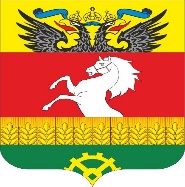   АДМИНИСТРАЦИЯ ЩЕПКИНСКОГО СЕЛЬСКОГО ПОСЕЛЕНИЯПОСТАНОВЛЕНИЕ  АДМИНИСТРАЦИЯ ЩЕПКИНСКОГО СЕЛЬСКОГО ПОСЕЛЕНИЯПОСТАНОВЛЕНИЕ  АДМИНИСТРАЦИЯ ЩЕПКИНСКОГО СЕЛЬСКОГО ПОСЕЛЕНИЯПОСТАНОВЛЕНИЕ  АДМИНИСТРАЦИЯ ЩЕПКИНСКОГО СЕЛЬСКОГО ПОСЕЛЕНИЯПОСТАНОВЛЕНИЕ  АДМИНИСТРАЦИЯ ЩЕПКИНСКОГО СЕЛЬСКОГО ПОСЕЛЕНИЯПОСТАНОВЛЕНИЕ  АДМИНИСТРАЦИЯ ЩЕПКИНСКОГО СЕЛЬСКОГО ПОСЕЛЕНИЯПОСТАНОВЛЕНИЕ  АДМИНИСТРАЦИЯ ЩЕПКИНСКОГО СЕЛЬСКОГО ПОСЕЛЕНИЯПОСТАНОВЛЕНИЕ  АДМИНИСТРАЦИЯ ЩЕПКИНСКОГО СЕЛЬСКОГО ПОСЕЛЕНИЯПОСТАНОВЛЕНИЕ  АДМИНИСТРАЦИЯ ЩЕПКИНСКОГО СЕЛЬСКОГО ПОСЕЛЕНИЯПОСТАНОВЛЕНИЕ2023 г.п. Щепкин№№п/пОтветственные лицаФункцииКонтакты1Глава Администрации Щепкинского сельского поселения,заместитель главы Администрации Щепкинского сельского  поселения,специалисты Администрации Щепкинского сельского  поселенияОрганизация и проведение мероприятий по реализации программы8(86350)-35-4-01e-mail: sp02028@donpac.ru№п/пНаименование мероприятияСведения о мероприятииОтветственные исполнителиСрок исполнения1.ИнформированиеАдминистрация осуществляет информирование контролируемых лиц и иных заинтересованных лиц по вопросам соблюдения обязательных требований.Информирование осуществляется посредством размещения соответствующих сведений на официальном сайте Администрации Щепкинского сельского  поселения в информационно-телекоммуникационной сети «Интернет», на информационных стендах, в Информационном бюллетене правовых актов органа местного самоуправления Щепкинского  сельского поселения.и в иных формах.Администрация размещает и поддерживает в актуальном состоянии на своем официальном сайте в сети «Интернет»:1) тексты нормативных правовых актов, регулирующих осуществление муниципального земельного контроля;2) программу профилактики рисков причинения вреда и план проведения плановых контрольных мероприятий;3) сведения о способах получения консультаций по вопросам соблюдения обязательных требований;4) доклады о муниципальном контроле;5) доклады о правоприменительной практике;6) иные сведения, предусмотренные нормативными правовыми актами Российской Федерации, нормативными правовыми актами субъекта Российской Федерации, муниципальными правовыми актами.Отдел земельно-имущественных и архитектурно-градостроительных  отношений Администрации  Щепкинского сельского поселенияВ течение года2.Обобщение правоприменительной практикиДоклад о правоприменительной практике при осуществлении муниципального контроля готовится ежегодно до 15 февраля года, следующего за отчетным.Доклад о правоприменительной практике размещается на официальном сайте муниципального образования «Щепкинское сельское поселение» в информационно-телекоммуникационной сети «Интернет», до 15 февраля года, следующего за отчетным годом.Отдел земельно-имущественных и архитектурно-градостроительных  отношений Администрации  Щепкинского сельского поселения1 раз в год3.Объявление предостереженияПри наличии у контрольного органа сведений о готовящихся или возможных нарушениях обязательных требований, а также о непосредственных нарушениях обязательных требований, если указанные сведения не соответствуют утвержденным индикаторам риска нарушения обязательных требований, контрольный орган объявляет контролируемому лицу предостережение о недопустимости нарушения обязательных требований и предлагает принять меры по обеспечению соблюдения обязательных требований.Контролируемое лицо вправе после получения предостережения о недопустимости нарушения обязательных требований подать в Администрацию возражение в отношении указанного предостережения в срок не позднее 30 дней со дня получения им предостережения. Возражение в отношении предостережения рассматривается Администрацией в течение 30 дней со дня его получения, контролируемому лицу направляется ответ с информацией о согласии или несогласии с возражением. В случае несогласия с возражением указываются соответствующие обоснования.Отдел земельно-имущественных и архитектурно-градостроительных  отношений Администрации  Щепкинского сельского поселенияВ течение года4.КонсультированиеКонсультирование осуществляется в устной или письменной форме.Консультирование может осуществляться по телефону, посредством видео-конференц-связи либо в ходе проведения профилактического мероприятия, контрольного мероприятия.Время разговора 
по телефону не должно превышать 10 минут.При устном консультировании должностные лица органа контроля обязаны предоставлять информацию по следующим вопросам:организация и осуществление муниципального земельного контроля;порядок осуществления контрольных мероприятий, установленных Положением об осуществлении муниципального земельного контроля;порядок обжалования действий (бездействия) должностных лиц органов контроля; получение информации о нормативных правовых актах (их отдельных положениях), содержащих обязательные требования, оценка соблюдения которых осуществляется органом контроля в рамках контрольных мероприятий.Консультирование по однотипным обращениям контролируемых лиц и их представителей, содержащим запросы разъяснения требований законодательства Российской Федерации, осуществляется органом контроля посредством размещения на официальном Интернет-портале Администрации  Щепкинского сельского поселения письменного разъяснения.Отдел земельно-имущественных и архитектурно-градостроительных  отношений Администрации  Щепкинского сельского поселенияВ течение года5.Профилактический визитПроведение профилактического визита органом контроля осуществляется в отношении приступающих к осуществлению деятельности контролируемых лиц:которым объекты контроля (земельные участки, находящиеся 
в муниципальной собственности, или государственная собственность на которые не разграничена) предоставлены 
в собственность, аренду либо безвозмездное пользование.О проведении обязательного профилактического визита контролируемое лицо уведомляется органом контроля не позднее, чем за 5 рабочих дней до даты его проведения.Контролируемое лицо вправе отказаться 
от проведения обязательного профилактического визита, уведомив об этом орган контроля не позднее, чем за три рабочих дня до даты его проведения.Срок проведения обязательного профилактического визита не может превышать одного рабочего дня.Профилактический визит проводится в форме профилактической беседы по месту осуществления деятельности контролируемого лица либо путем использования видео-конференц-связи.Отдел земельно-имущественных и архитектурно-градостроительных  отношений Администрации  Щепкинского сельского поселенияОдин раз 
в квартал (февраль, май, август, ноябрь)